Biscuits & Sausage Gravy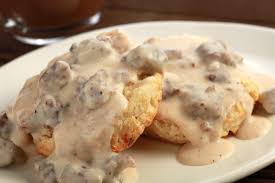 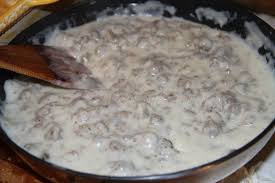 This is a Southern breakfast classic, but I love making it for supper!Ingredients:1 pound roll of bulk pork breakfast sausage (like Jimmy Dean)½ cup of butter, bacon fat or vegetable oil¼ cup of all-purpose flour3 to 4 cups of milk, more or less, as needed¼ teaspoon of ground, black pepper, or to taste½ teaspoon of salt, or to tastePreparation:Brown sausage in a large skillet, breaking up and crumbling the meat as it cooks, then start your biscuits. By the time the sausage in browned up, you'll be ready to pop the biscuits in the oven, and get the gravy going. Once the meat is fully browned, stir in the butter or bacon fat to the skillet until melted. Sprinkle the flour on top of the meat and bring the pan up to a medium high heat. Cook, stirring often, for 5 minutes.Slowly begin whisking in the first two cups of milk until fully incorporated and mixture begins to bubble. This will provide fairly thick gravy. Continue whisking in additional milk a little bit at a time, until the gravy reaches the desired consistency. Grind plenty of pepper directly into the gravy, add salt to taste, mix well and serve over hot, split biscuits.Notes: Tennessee Pride, Purnell's, Jimmy Dean, and Rudy's Farm are all good breakfast sausage products. I favor Jimmy Dean and love to use the hot version. Today's breakfast sausage is far leaner than it used to be and doesn't create a lot of pan drippings, so I do add in additional butter, bacon fat, or even a combination of the two. I really think that it adds a wonderful richness to the flavor of the gravy.